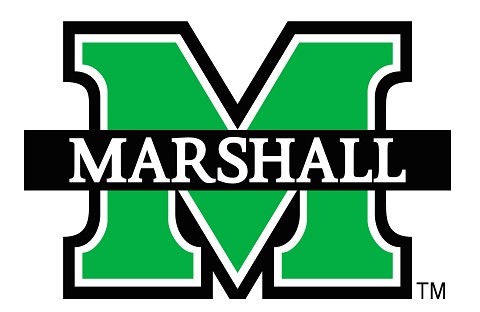 Marshall UniversitySchool of MusicJAZZ STUDIES HANDBOOKTABLE OF CONTENTSIncoming Student Audition Requirements					3Applied Lessons 									4Jazz Performance Ensembles 							5				Ensemble Placement Auditions 							6Expectations of Jazz Studies Majors 						6B.F.A. in Jazz Studies Curriculum 						7Suggested Four-Year Course Guide						9Jazz Piano Proficiency							            10M.A. with Emphasis in Jazz Studies Curriculum			            14Jury Requirements 	(and Sophomore Hearings)			            15Jazz Repertoire List								            17Recital Hearings								            19Recital Guidelines 								            19Performance Policies 							            20Jomie Jazz Center Facility and Equipment				            20Practice Rooms								            21Seeking Out Live Music and Performance Opportunities		            21Miscellaneous Performances 						            22	Recruiting									            22Incoming Student Audition RequirementsUndergraduateJazz Instrumentalists (non-rhythm section & vibraphone)Perform 12 Major scales, two octaves, up and down.Perform one blues in a key selected by the student. Play the melody and improvise at least one chorus. May use play-along recording. Suggested blues include C Jam Blues, Straight No Chaser, Now’s the Time, Sonnymoon for Two, Billie’s Bounce, etc.Perform the melody and improvise on one jazz standard. May use play-along recording. Suggested standards include Take the A Train, Autumn Leaves, Blue Bossa, Oleo, All The Things You Are, Body and Soul, Summertime, Stella By Starlight, etc.Perform one jazz solo transcription (written out solo performed by a renowned jazz musician). Solo may be transcribed by student or purchased. Student should consider the style and inflection that is demonstrated by the solo artist.Jazz Piano & GuitarAll requirements as above.Additional requirement: Comp (play harmonies) for one chorus after playing the melody and before soloing.Jazz BassAll requirements as above.Additional requirement: Walk a bass line for one chorus on the jazz standard after playing the melody and before solo. (Miles Davis’ “So What” is a good jazz standard for bass.)Jazz DrumsPerform a prepared drumset piece:  A big band chart, transcription or published solo. Play-along tracks are preferred.Demonstration of time and soloing in the following styles:Medium Swing @ 140bpmShuffle (Swing) @ 120bpmUptempo Swing1 Latin Groove (Samba, Bossa Nova, Songo, etc.)RockSnare Drum: One solo or etude from “Portraits in Rhythm” by Anthony Cirone or equivalentGraduateJazz InstrumentalistsScales: Major scales and their derivative modes, Whole tone scales, Diminished scales (half-whole and whole-half), Ascending melodic minor scales and their derivative modesPrepared Literature: Select one tune from each category play the melody (head) and improvise on the chord changes from memory.Bebop Tunes: Confirmation, Donna Lee, Groovin’ High, Half Nelson, Joy Spring, StablematesStandard Tunes: All The Things You Are, Alone Together, Have You Met Miss Jones?, On Green Dolphin Street, Stella By Starlight, There Will Never Be Another You, What Is This Thing Called LovePost-bop Tunes: Dolphin Dance, Giant Steps, Inner Urge, Moment’s Notice, The MoontraneSight Reading: Sight-read chord changes as well as typical jazz ensemble parts.Jazz DrumsPerform a prepared drumset piece:  A big band chart, transcription or published solo. Play-along tracks are preferred.Perform a transcribed solo (transcribed by the student) of at least 16 measures. Choose a solo performed by a recognized jazz drumming master.Demonstration of time and soloing in the following styles:Medium SwingShuffle (Swing)Uptempo SwingSambaBossa NovaRock Vibraphone:Perform 12 Major scales, two octaves, up and down.Perform one blues in a key selected by the student. Play the melody and improvise at least one chorus. May use play-along recording. Suggested blues include C Jam Blues, Straight No Chaser, Now’s the Time, Sonnymoon for Two, Billie’s Bounce, etc.Snare Drum: One solo or etude from Delecluse or equivalent.Applied LessonsApplied lessons on your primary instrument are integral to your success as a jazz musician.  Being highly proficient on your instrument is the gateway to allowing your ideas as an improviser to materialize, and to helping you to create the music that you are capable of creating.Each applied instructor has his/her own requirements, attendance policies, and expectations.  That being said, the expectation of all applied instructors is that you:Be on time for lessonsIf you are sick or there is a conflict, let the instructor know before the lessonHave all of your assignments diligently preparedBe prepared to ask questions and be asked questions about your practice, the tunes, historical considerations, etc.At the end of each semester, you are encouraged to fill out an evaluation of your lesson instructor.  This helps ensure that you and your instructor get the most of your limited time together.Jazz Performance EnsemblesJazz Ensemble IThe Jazz I ensemble is one of two full big bands in the Jazz Studies program. Directed by Mr. Jeff Wolfe, this group maintains an extremely active performing schedule throughout the year, including local, regional, and international performances.  Jazz I performs canonic big band literature and implements contemporary trends. Admittance into Jazz I is by audition only.Jazz Ensemble IIThis jazz ensemble is the second full big band in the Jazz Studies program.  Focusing primarily on the staples of jazz literature, the Jazz II ensemble performs standards from across the spectrum of big band jazz music and surveys many different styles and time periods.  Jazz II performs several times per year for various venues, events, and concerts.  Lead by Dr. Martin Saunders, this group is open to anyone interested in studying jazz ensemble music and does not require an audition.Jazz CombosThere are several jazz combos in the Jazz Studies program. Coached by various jazz studies faculty members, the combos are primarily student led and emphasize improvisation and the performance of classic small group jazz literature. Each combo performs several times a year in the Jomie Jazz Forum as well as at university functions and community events.Ensemble Placement AuditionsAt the beginning of each semester, all jazz majors and minors will audition for placement in a jazz ensemble and jazz combo.  Applicants are evaluated on sight-reading, jazz concept, overall musicianship, and jazz improvisation in both individual and ensemble settings.  Auditions are (and should be) competitive!  You need to take auditions seriously, care enough to be thoroughly prepared, and do your absolute best!  Placement will be at the discretion of the jazz faculty – mostly based purely on the results of your actual audition, but sometimes based on other factors that the committee may feel is in the best interest of you and/or your future. Expectations of Jazz Studies MajorsAs jazz studies majors in the School of Music, there are expectations of you in the classroom setting and beyond.  Those expectations include the areas of attendance, diligence, preparation, and attitude.  In short, you are expected to:Attend all classes for every class meetingShow up on time for every rehearsal and class meetingPractice and “woodshed” your ensemble parts before you arrive for rehearsalSupport your colleagues by attending every student jazz performance possible (work-related excuses are not acceptable)Attend all Jazz Guest Artist performancesAttend all bi-weekly studio classes and every guest artist master class offeredHave a high work ethic in rehearsals and in the practice roomSign up for practice room(s) times and be there!Make sure you wear the appropriate attire for concertsBe willing to help with all aspects of set-up and tear-down surrounding concerts.  It does not take long when everyone helps.Expect to have an important role in our Winter Jazz Festival and other festivals and camps.  Your visibility and assistance is vital to the success of these musical, educational, and recruiting efforts.One final expectation is this:  While we will never put demands on you about your daily dress (except for during concerts), please do practice good hygiene!   If you have not bathed in several days, this can be a distraction for everyone in the academic setting.  B.F.A. in Jazz Studies CurriculumRequirements- minimum 120 hoursGeneral Education Requirements Core I- 9 hoursFirst Year Seminar (3 hours) 100/200 level CT (6 hours)MTH 121= 3 hours of CTRecommend: Select a second CT course from social sciences/ humanities that meets both Core and Music requirements.Core II- 25 hours (100 and 200 levels)Select courses to ensure 6 hours of writing intensive credits and 3 hours of multicultural credits.Composition (6 hours)English 101 and 201 or English 201H (honors)ACT scores of <18, first take ENG 101P ACT scores of 18-27 take ENG 101ACT scores of 28-33 take ENG 201H ACT scores of 34-36 receive ENG credit.Communication Studies 103 (3 hours)The requirement may be waived by the Communication Studies Department if high school speech was taken, and ifthe student passes the appropriate exam.Math ACT of > or = to 19, Mathematics 121 or above (3 hours)Math ACT of 17-18, first take MTH 121BMath ACT of 12-16, first take MTH 100 Fine Arts (3 hours)Art 112 or Theater 112 Physical or Natural Science (4 hours) Social Sciences (3 hours)Humanities (3 hours)Jazz Studies RequirementsMusic Core…………………………………………15 hoursMUS 100 Applied Music Laboratory MUS 111 Elementary Music Theory I MUS 112 Elementary Music Theory II MUS 113 Elementary Aural Skills I MUS 114 Elementary Aural Skills II MUS 211 Advanced Music Theory I MUS 213 Advanced Aural Skills IMUS 218 Introduction to Music Technology MUS 376 Junior Recital•	Eight  (8)  credit  hours  of  100-level  applied  study  on  the principal instrument•	Eight  (8)  credit  hours  of  300-level  applied  study  on  the principal instrument•	Four (4) credit hours of 200-level principal ensemble and four (4)  credit  hours  of  400-level  principal  ensemble  relating directly to the principal applied area. These must be earned in eight different semesters.•	Full-time music students are required to participate in ensembles in each semester of residence. In addiction string majors must complete four semesters of chamber ensemble. Upon approval of the applied teacher guitar and keyboard majors may be substitute up to two semesters of an appropriate chamber ensemble or accompanying for two semesters of a principal ensemble.•	One (1) credit of improvisation class.•	In addition to the formal coursework in this area of emphasis, a junior recital (MUS 376, minimum of 30 minutes of music) and a senior recital (minimum of 50 minutes of music) is required for graduation Suggested Four-Year Course GuideFALLSemester 1 (16 Hours)MUS 100 Applied Music LaboratoryMUS 111 Elementary Music Theory IMUS 113 Elementary Aural Skills IFYS 100 First Year Seminar (CT)*MTH 121 Concepts and Applications (CT)ART 112 or THE 112MUS Principal Ensemble (200-Level)MUS Principal Applied (100- Level)Semester 3 (15 Hours)MUS 100 Applied Music LaboratoryMUS 211 Advanced Music Theory IMUS 213 Advanced Aural Skills IMUS 231 Jazz Improvisation IENG 201 Advanced CompositionCT Designed CourseMUS Principal Ensemble (200-Level)MUS Principal Applied (100- Level)Semester 5 (15 Hours)MUS 100 Applied Music LaboratoryMUS 218 Introduction to Music TechnologyMUS 307 Jazz Styles (offered every other fall)MUS 331 Jazz Improvisation IIIMUS 360 Music History 1730-1900MUS Principal Ensemble (400-Level)MUS Principal Applied (300- Level)MUS 411 Jazz Pedagogy/Conducting		(offered every other fall)Semester 7 (17 Hours)MUS 100 Applied Music LaboratoryMUS 401 Research in MusicMUS 323 Jazz Arranging/Composition		(offered every other fall)Physical or Natural ScienceMUS Principal Ensemble (400-Level)MUS Principal Applied (300- Level)Non-Music ElectiveJAZZ PIANO PROFICIENCY EXAMINATION SKILLSProficiency in Jazz Piano can be accomplished in one of two ways:  The student can either complete the jazz piano class requirements or take a proficiency examination.  Students will be given a proficiency placement exam prior to their first semester of study and the appropriate section of MUS 279, or for the student who has no piano experience placement in beginning piano classes MUS 179 A or B, will be determined by piano and jazz faculty.  MUS 279 C-D, Jazz Piano Classes, are available and highly recommended for students to take to complete the proficiency requirement.  Each class is 1 credit. If the student elects to perform a proficiency examination, the following requirements are necessary for completion.  Sections I – IV are to be performed on the Jazz Piano Proficiency Exam, which will be graded by no fewer than three members of the jazz faculty.I. Harmony1.  “Generic Voicings” (Mantooth) for Major7, Dominant7 and Minor 7 chords, expected in all 12 keys.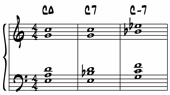  2.   ii-V7-I “Bill Evans” Voicings I and II in all 12 keys, left hand only. 	Voicing I (A,Bb,B,C,Db,D) Voicing II (Eb,E,F,Gb,G,Ab)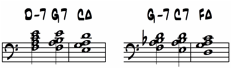 3.   Shell Voicings:  ii-V7-I in all 12 keys, left hand only.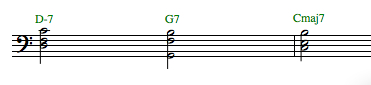  II. Prepared PiecePerform a piano solo rendition of a jazz standard, not including blues compositions.This work can be selected from a fake book or chosen from lead sheets distributed in jazz piano class or from a jazz faculty member.  The right hand should play the melody while the left hand accompany.  The left hand may use many of the following techniques:a.  Rootless or rooted Bill Evans Voicings in left hand, melody in right handb.  Shell voicings in left hand with melody in right handc.  Root in left hand and Bill Evan's Voicings in the right hand while singing melodyMust be played with good time (consistent tempo), musicality, and appropriate touch for the style being performed.III.  BluesPerform a jazz blues with proper hand coordination.  Perform with:a.  Thirds and sevenths in the left hand and melody in the right handb.  Bass line in the left hand and thirds and sevenths in the right hand while singing melodyIV.  Sight ReadingSight-read a progression using the Mantooth "Generic Voicings."Section V is to be performed at sight for your jazz applied or jazz piano class teacher or one member of the Jazz Piano Proficiency Committee.V.  ScalesThe student is expected to play the Major, Dorian, Harmonic and Melodic minors, and the Blues scales in 2 octaves with hands separate.JAZZ PIANO PROFICIENCY PROGRESS SHEETFor Jazz Studies MajorsStudent’s Name                                                                   Major Instrument                                                                  Sections I – IV are to be performed on the Jazz Piano Proficiency Exam, which will be graded by no fewer than three members of the jazz faculty.I. Harmony1.  “Generic Voicings” (Mantooth) for Major7, Dominant7 and Minor 7 chords, expected in all 12 keys.2.   ii-V7-I “Bill Evans” Voicings I and II in all 12 keys, left hand only. 	Voicing I (A,Bb,B,C,Db,D) Voicing II (Eb,E,F,Gb,G,Ab)3.   Shell Voicings:  ii-V7-I in all 12 keys, left hand only Passed:    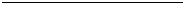 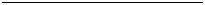 (Date)                                                                              Faculty Signature                Faculty Signature                                         Faculty SignatureII. Prepared PiecePerform a piano solo rendition of a jazz standard, not including blues compositions.This work can be selected from a fake book or chosen from lead sheets distributed in Jazz Class Piano or from a jazz faculty member.  The right hand should play the melody while the left hand accompany.  The left hand may use many of the following techniques:a.  Rootless or rooted Bill Evans Voicings in left hand, melody in right handb.  Shell voicings in left hand with melody in right handc.  Root in left hand and Bill Evan's Voicings in the right hand while singing melodyMust be played with good time (consistent tempo), musicality, and appropriate touch for the style being performed.Passed:    (Date)                                                                              Faculty Signature                Faculty Signature                                         Faculty Signature III.  BluesPerform a jazz blues with proper hand coordination.  Perform with:a.  Thirds and sevenths in the left hand and melody in the right handb.  Bass line in the left hand and thirds and sevenths in the right hand while singing melodyPassed:    (Date)                                                                              Faculty Signature                Faculty Signature                                         Faculty SignatureIV.  Sight ReadingSight-read a progression using the Mantooth "Generic Voicings."Passed:    (Date)                                                                              Faculty Signature                Faculty Signature                                         Faculty SignatureSection V is to be performed at sight for your jazz applied or jazz piano class teacher or one member of the Jazz Piano Proficiency Committee.V.  ScalesThe student is expected to play the Major, Dorian, Harmonic and Melodic minors, and the Blues scales in 2 octaves with hands separate.Passed:    (Date)                                                                              Faculty SignatureMaster of Arts (MA) with Emphasis in Jazz StudiesRequired Classes (27 Credits)MUS 6XX    Applied Music (8)
MUS 512     Advanced Jazz Pedagogy and Conducting (3)
MUS 559     Jazz Ensemble (4)
MUS 560     Jazz Improv Ensemble (4)
MUS 513     Advanced Jazz Styles and Analysis  (2)
MUS 621     Music Research Methods (3)
MUS 681     Recital (3)Electives (5 Credits)MUS 649     Advanced Jazz Arranging (3)
MUS 631     Advanced Jazz Improvisation (2)
MUS 657     Jazz History (3)Jury RequirementsSIGN UP FOR TIME ON JAZZ JURIES SIGN-UP SHEET1 SLOT FOR A REGULAR JURY, 2 SLOTS FOR HEARINGSFILL OUT THREE (3) JURY SHEETS FOR THE COMMITTEE Freshman Year:In consultation with your applied instructor, prepare three tunes from the approved Tune List and write them on your jury sheet under the heading “repertoire list”. In the interest of scheduling, you will be asked to play two of these tunes at your jury. You may choose the first tune to perform, and the jury panel will select the second. In addition to playing the melodies with the correct style and nuance considerations, be prepared to improvise at least two choruses. Jury repertoire should be different for fall and spring semesters. Sophomore Year:In consultation with your applied instructor, prepare five tunes from the approved Tune List and write them on your jury sheet under the heading “repertoire list”. In the interest of scheduling, you will be asked to play two of these tunes at your jury. You may choose the first tune to perform, and the jury panel will select the second. In addition to playing the melodies with the correct style and nuance considerations, be prepared to improvise at least two choruses. Jury repertoire should be different for fall and spring semesters. Junior Year:In consultation with your applied instructor, prepare six tunes from the approved Tune List and write them on your jury sheet under the heading “repertoire list”. In the interest of scheduling, you will be asked to play two of these tunes at your jury. You may choose the first tune to perform, and the jury panel will select the second. In addition to playing the melodies with the correct style and nuance considerations, be prepared to improvise at least two choruses. Jury repertoire should be different for fall and spring semesters. Senior Year:In consultation with your applied instructor, prepare seven tunes from the approved Tune List and write them on your jury sheet under the heading “repertoire list”. In the interest of scheduling, you will be asked to play two of these tunes at your jury. You may choose the first tune to perform, and the jury panel will select the second. In addition to playing the melodies with the correct style and nuance considerations, be prepared to improvise at least two choruses. Jury repertoire should be different for fall and spring semesters. Graduate Students:In consultation with your applied instructor, prepare eight tunes from the approved Tune List and write them on your jury sheet under the heading “repertoire list”. In the interest of scheduling, you will be asked to play two of these tunes at your jury. You may choose the first tune to perform, and the jury panel will select the second. In addition to playing the melodies with the correct style and nuance considerations, be prepared to improvise at least two choruses. Jury repertoire should be different for fall and spring semesters. SOPHOMORE HEARINGS:At the close of level 5 study for B.F.A Jazz Studies students, and typically after four semesters of study, all students must pass a special examination called the Sophomore Hearing before admission to the upper division of applied study is granted. The Sophomore Hearing normally takes place at jury examination time and consists of more extensive and critical adjudication of repertoire, technique and musicianship than during earlier semesters. Registration for upper division applied music (MUS 300 level courses) will be denied until the sophomore hearing is passed. A maximum of two attempts at the Sophomore Hearing are permitted and all required repertoire must be presented at each attempt.For the sophomore hearing, you are expected to perform approximately 20 minutes of literature (in consultation with your applied instructor).  You are also expected to ensure that any collaborating colleagues are present at the time for which you have signed up.  Please sign up for 2-3 time slots depending on your performance, set up, and tear down needs.Applied Music LevelsTo maintain consistency throughout the applied music program, the Music Program adheres to a system of levels that describe the relative performing abilities across the various curricula and according to the number of years of study.  A table of the applied music levels can be found in the School of Music Handbook.**A copy of the jazz levels system will be given under separate coverJazz Repertoire ListStandardsI've Got Rhythm Autumn Leaves SummertimeThere Will Never Be Another YouA Day In The Life Of A FoolAll the Things You Are On the Sunny Side of the StreetAll of MeBlue SkiesBut Not For MeI Remember YouBeautiful LoveHow High the MoonOut of NowhereAll of YouIt Could Happen to You I Love YouSoftly, As In A Morning SunriseYesterdaysThere is No Greater LoveI Love YouJust FriendsOn Green Dolphin StreetI Should CareAll of MeDays of Wine and Roses Stella By StarlightWhat is This Thing Called LoveHave You Met Miss JonesAlone TogetherI'll Remember AprilCherokeeBalladsThe Nearness of You My Funny Valentine Georgia On My Mind Body and SoulIn The Wee Small Hours of the MorningIn A Sentimental Mood When I Fall In Love Jazz CompositionsTake the A Train So WhatSatin DollPerdidoMaiden Voyage Cantaloupe Island DoxySolarTune UpLady Bird Rhythm-A-Ning In A Mellow ToneImpressions I Mean You Seven Steps to HeavenStablematesGiant StepsLatin TunesBlue BossaSt. ThomasGirl from Ipanema How InsensitiveCaravanA Night in TunisiaWaveCeoraCorcovadoDesafinadoTristeRecordameWaltzesBluesetteSomeday My Prince Will ComeMy Favorite Things Child Is BornWest Coast Blues Valse HotEmilyUp Jumped SpringRecital HearingHearings for undergraduate and graduate recitals must occur not less than two weeks or more than four weeks before the scheduled recital date. Ordinarily, the hearing and subsequent public recital must be completed in the same semester. Exceptions must be made with the approval of the student’s applied instructor. A panel of three music faculty will grade the hearing. This panel must include the student’s applied instructor. Other panel members should first be chosen from full-time faculty in the student’s area(s) of study (brass, jazz, keyboard, percussion, strings, voice or woodwinds) and secondly from other full-time music faculty. If a hearing panel cannot be formed from full-time faculty, part-time faculty may be included with permission of the Director of the SOM. Faculty on hearing panels need to be notified in writing at least two weeks prior to the hearing. All compositions to be programmed on the recital must be performed at the hearing with accompaniment, all other performers and memorization as required. No more than two attempts to pass the recital hearing are permitted. Only a portion of the program may be required for the second attempt. Junior RecitalBFA majors are required to present at least one-half (30 minutes of music) of a joint recital during the third year of study on the principle applied area. They are to enroll for MUS 376 Junior Recital (1 hour credit) during the semester in which this recital is presented. Senior RecitalThe Senior Recital represents the culmination of applied music study in the principal applied area. The recital should demonstrate the student's ability to master or compose a significant amount of solo and ensemble literature and to present it in public, constituting the final testimony of all that has been learned in terms of musicianship, technical skill, expressiveness and stage presence before embarking upon a professional career in teaching, performing, or composing. Syllabi for capstone courses (MUS 498 and MUS 499) are distributed each semester by the capstone committee chair (see Appendix 9.14).BFA Jazz Studies Majors:  A recital of at least 50 minutes of music, typically presented during the eighth semester of study on the applied principal instrument. During the semester of the recital students must enroll in MUS 499: Performance Capstone. Repertoire, which should cover various styles and periods, normally will include only those pieces studied during the senior year.MA Graduate RecitalCandidates for the MA with Emphasis in Jazz Studies are required to present a minimum 60- minute recital. Students must successfully pass a Recital Hearing (see above) prior to the public presentation. For the Graduate Recital, each member of a faculty committee will submit grades, the average of which must equal at least a "B" for graduation. A lesser grade will result in the repetition of the recital. Graduate recitals may be scheduled at any time, but usually occur near the end of the student's applied study program.Reserving Performance and Rehearsal SpacesReserving performance and rehearsal times and spaces for recitals is a two-step process.  First, you MUST coordinate all potential recital dates with your applied teacher and, in the case of a senior or graduate recital, with your approval committee.  Second, check with the School of Music secretary to see what dates are available.  Fill out the Event/Room Reservation Form (available in the SOM office) to reserve your space.Performance PoliciesConcert Attire:  Your director will determine the appropriate dress for different concert settings. If you need to purchase certain clothing to meet with certain ensemble requirements, do so at the beginning of the year.  Concert attire could include: Coat and Tie/Dress, all black, or some other configuration. Set Up, Tear Down and Sound Checks:  set up and tear down is the responsibility of every member of the ensemble!  If everyone assists, all aspects of setting up and tearing down go smoothly and quickly.  Sound checks are a vital aspect of your performance and demand your full attention and professionalism.  Once the sound check has begun, do not play unless you are being asked to do so.  Be on time for sound checks and performances call times, and ready to play. Failure to do so is subject to the policies of your ensemble syllabus and may affect your grade and/or your participation in the concert.  Please take ownership in your concert experience to make it the best it can be, and to ensure that you can demonstrate your best product for the public.Jomie Jazz Center Facility and EquipmentThe Jomie Jazz Center is one of the only stand-alone jazz education facilities at any university in the United States.  It was built specifically to house and to serve the needs of our jazz program and Jazz Studies majors.  Your gentle care of this facility and the equipment within is vitally important!  The one drawback to this facility is that there are no built-in storage spaces.  Equipment used for rehearsals and classes must be put away at the conclusion of those periods.  Please do not leave equipment, chairs, or stands out in the middle of any classroom or performance space unless permission is given by the instructor to do so.  If you are rehearsing and no instructor is present, assume that everything needs to be put back in the original configuration after the rehearsal.Equipment:  The musical instruments, amplifiers, sound gear, computers, chairs, stands, etc. are intended for use in the Jomie Jazz Center, and occasionally elsewhere on campus.  Under no circumstances is equipment to leave this building without the explicit permission of the Director of Jazz Studies!  If equipment goes missing or is found “borrowed” for private engagements, disciplinary actions will ensue.Practice RoomsPractice rooms are available for your use in both the Jomie Jazz Center and Smith Music Hall.  Since there are a limited number of practice rooms in Jomie, please make sure to sign up for time slots on the schedule for each practice room.  After you sign up, make sure to make use of your reserved time!  If you arrive to find a practice room available and the person who reserved it is not there, feel free to use the space as long as that person does not appear.Please do not make any particular practice room your private space or office.  Do not store your instruments or personal belongings there, and make sure to dispose of any trash that you bring in with you. Seeking Out Live Music and Performance OpportunitiesYou are encouraged to seek out local and regional opportunities to listen to live jazz, and to perform.  No digital or virtual experience can replace the emotional interaction of attending a live performance.  To be in close proximity of other musicians while they make music creates an atmosphere that cannot be duplicated in listening to recordings, even though that, too, is incredibly valuable.  To perform with others is also more than just a performance:  The communication, the intertwining of personalities, and the culmination of the parts that create the finished product.  These are special moments that you should avail yourselves of as often as is possible!  Right now, while you’re in this microcosm of creativity, learning, friendship, and collaboration is the very best time for you to learn how to be a professional musician!  Don’t wait – start right now!!Miscellaneous PerformancesThe jazz studies program is routinely asked to provide musical entertainment for on and off campus functions. For the Marshall University School of Music or College of Arts and Media:We occasionally receive requests for student ensembles to perform at important events on a gratis basis.  The jazz studies program carefully screens such requests to avoid exploitation of our students.  That being said, there are certain performances that can help demonstrate the standard and growth of our students, which can greatly benefit the Jazz Studies program and the School of Music.  If you are asked to perform for one of these events, please make every effort possible to do so.Paid Performances: We are frequently asked to provide musicians and ensembles for receptions or events outside the School of Music on a work for hire basis.  Jazz studies majors who consistently perform at the highest levels and purport themselves in a professional manner will be considered for paid performances.RecruitingAs members of the Jazz Studies program, you are a part of a very special community.  From day one you will be mentored, guided, and given every opportunity that we can provide for your success.  The future of this program is dependent on several variables, however one of those variables is our ability to spread the word and recruit others.  Recruiting is necessary for most any program, but should not be the sole responsibility of the faculty and staff.  You are our biggest recruiting tool!  We appreciate your assistance with lining up visits to high schools you attended, with getting tips about potential future jazz studies students that you are aware of, and with helping to continue to build the community of jazz education in the state of West Virginia and beyond.  Inviting students and patrons to jazz events on campus, “adopting” a high school musician to mentor and getting them involved, and by giving all of yourself to each performance are excellent ways in which you can assist with this important task.Take pride and ownership in the Marshall University Jazz Studies program!